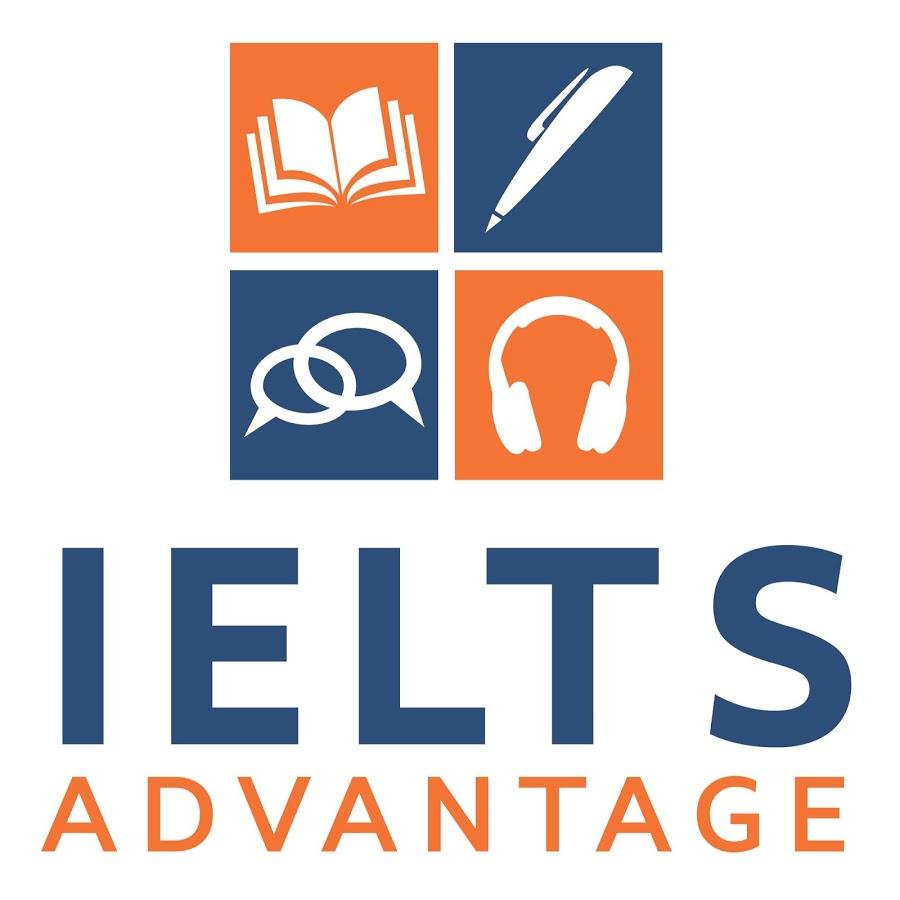 Your Challenge:All cars that burn fossil fuels should be banned and electric cars should replace them. Do you agree or disagree?Introduction Paraphrase:State opinion and main reasons:MBP 1Topic sentence: Explain:Explain:Example:MBP 2Topic sentence: Explain:Explain:Example:ConclusionReiterate opinion and summarise: How to submit your task: Complete your task in this document and email it to my team at chris@ieltsadvantage.com with “5 Day Challenge Day One” in the subject line. 
My team will send you the feedback lesson that you’ll need to identify your weaknesses and learn how to correct them. Make sure to watch it carefully and compare your answers honestly!
When you’re ready, you should move on to the next lesson, complete that task and email it to my team with “5 Day Challenge Day Two” in the subject line. After just five days of repeating those steps, you will have successfully completed the challenge and improved your Task 2 essay skills!